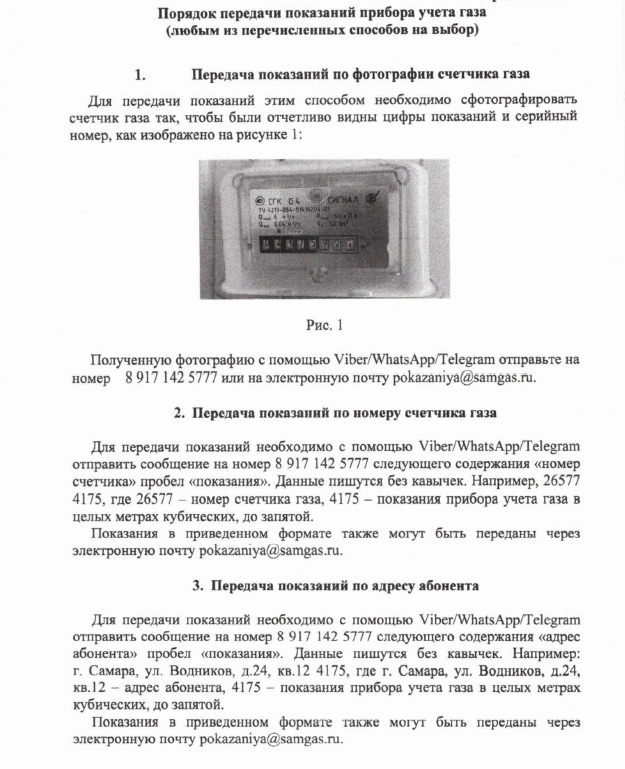 Администрация с.п.Курумоч